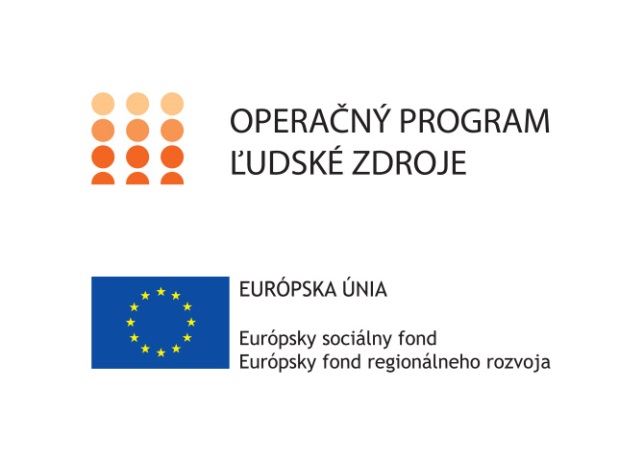 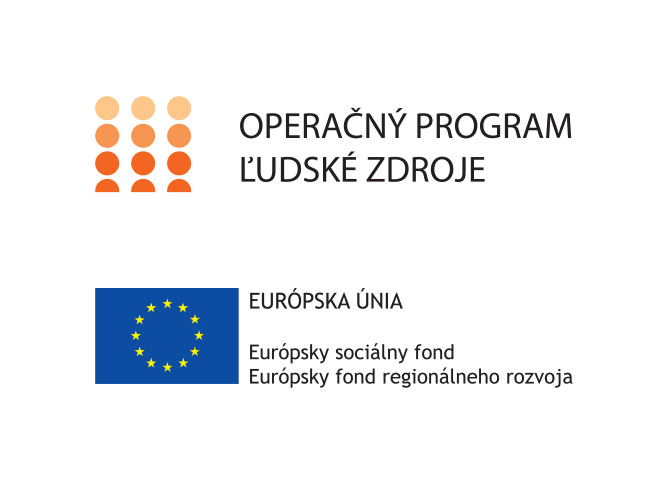 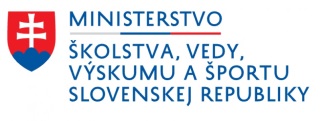 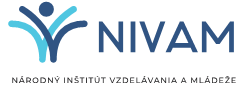 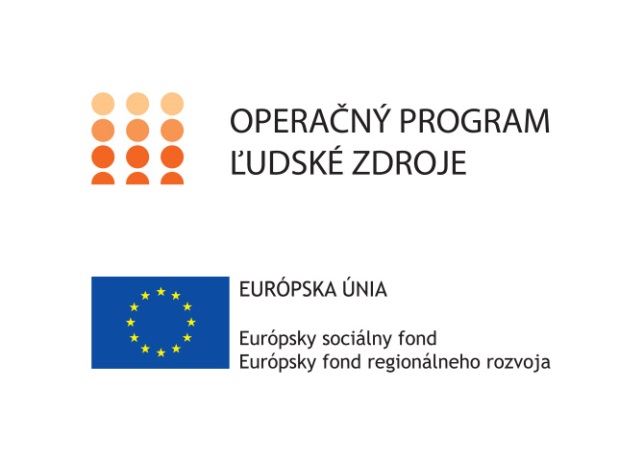 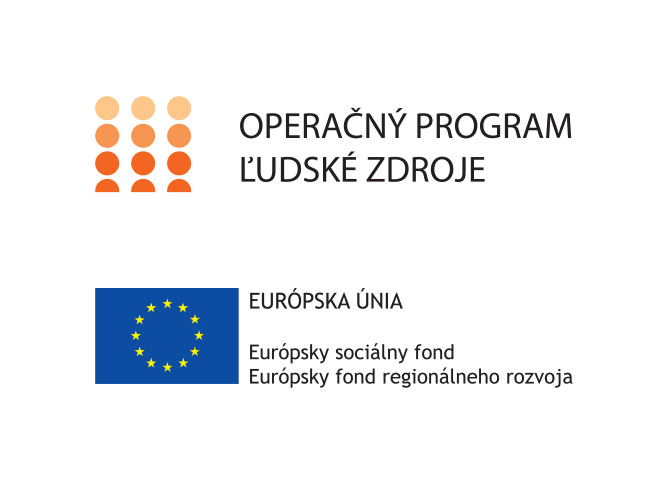 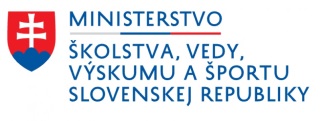 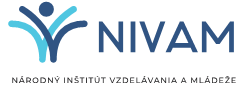 Štvrťročná správa o činnosti Operačný programOP Ľudské zdroje Prioritná os1 Vzdelávanie PrijímateľNárodný inštitút vzdelávania a mládežeNázov projektuPomáhajúce profesie v edukácii detí a žiakov IIKód ITMS ŽoP 312011AQI4Meno a priezvisko zamestnancaMeno a priezvisko OZ + škola (doplniť) Názov a číslo rozpočtovej položky rozpočtu projektu4.6.2. Inkluzívny tím/ Sociálny pedagóg v MŠ Obdobie vykonávanej činnosti01.09.2022 resp. dátum nástupu podľa  zmluvy – 31.12.2022Správa o činnosti:   Zoznam výstupov činnosti (prílohy):* Vypracoval (meno, priezvisko, dátum)Meno a priezvisko (doplniť), 2.1.2023PodpisSchválil (meno, priezvisko riaditeľa, dátum)Meno a priezvisko (doplniť), 2.1.2023Podpis